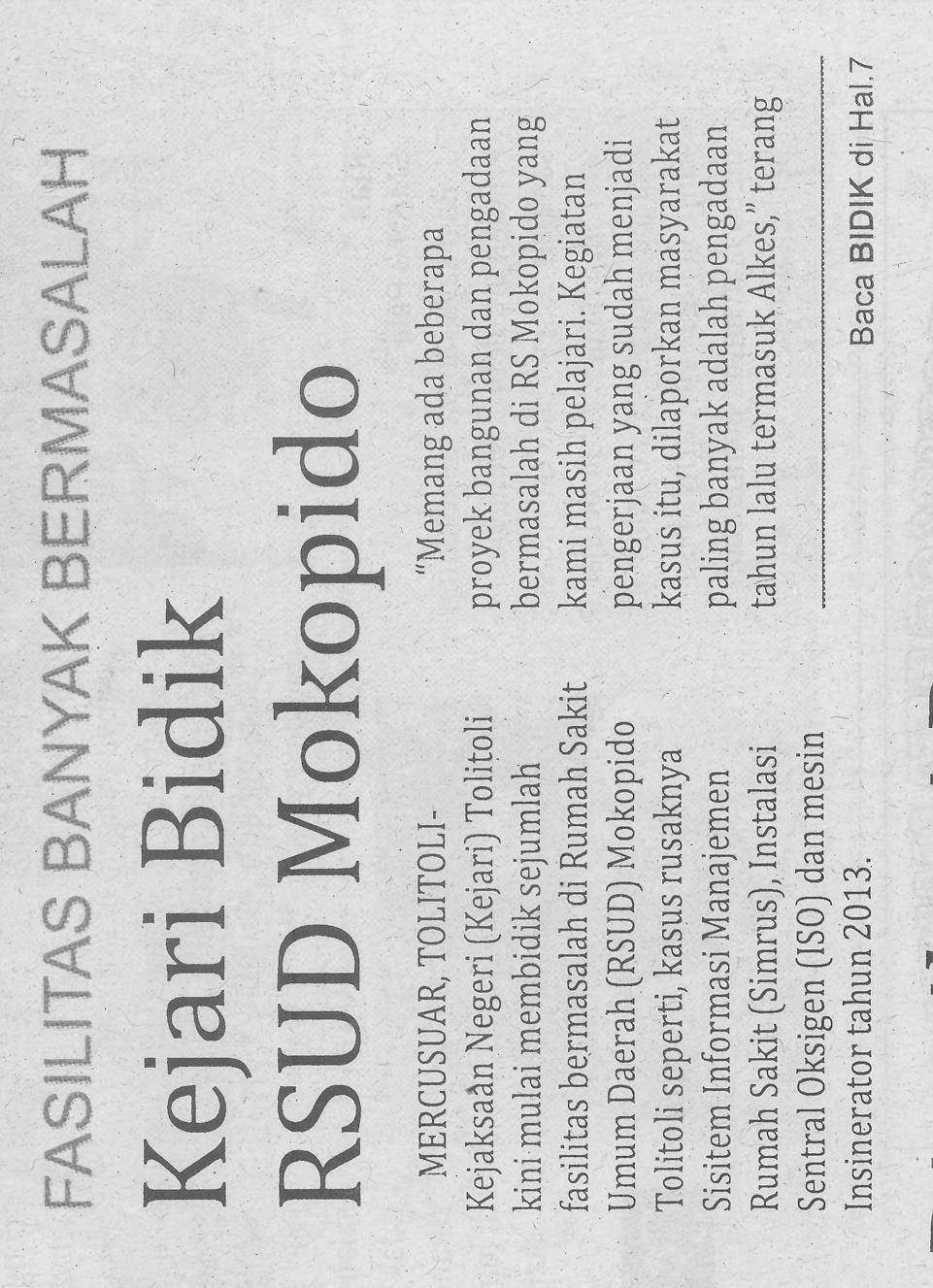 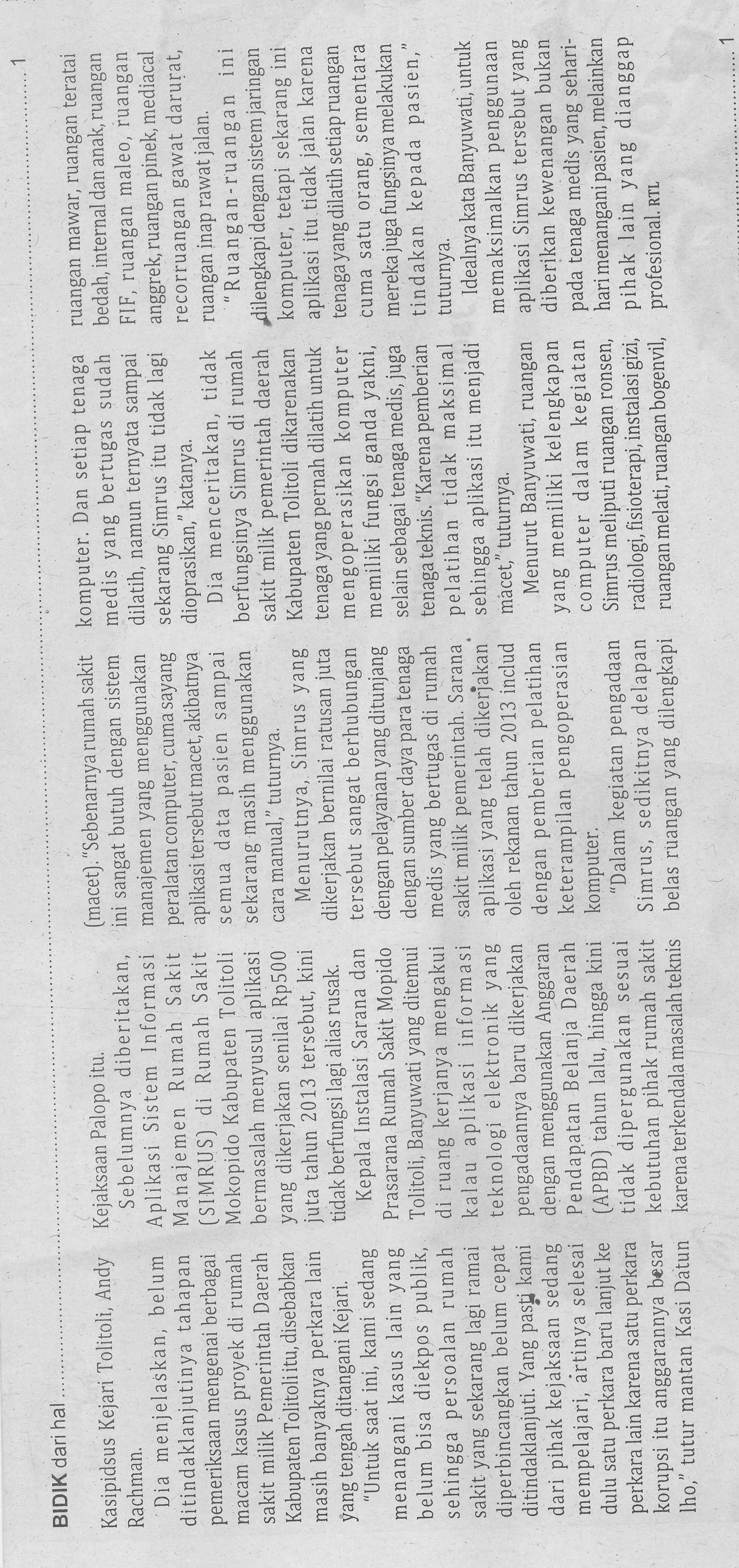 Harian    :MercusuarKasubaudSulteng IHari, tanggal:Jum’at, 14 November 20142014KasubaudSulteng IKeterangan:KasubaudSulteng IEntitas:TolitoliKasubaudSulteng I